Для детишек побольше размеры разделяются на размеры для девочек и размеры для мальчиков. Обратите внимание, что 30-й размер есть малышковый (см. в первой таблице), а есть подрастковый (см. в двух следующих таблицах).ВНИМАНИЕ! Раз вы скачали бесплатно этот документ с сайта ПравПотребитель.РУ, то получите заодно и бесплатную юридическую консультацию!  Всего 3 минуты вашего времени:Достаточно набрать в браузере http://PravPotrebitel.ru/, задать свой вопрос в окошке на главной странице и наш специалист сам перезвонит вам и предложит законное решение проблемы!Странно.. А почему бесплатно? Все просто:Чем качественней и чаще мы отвечаем на вопросы, тем больше у нас рекламодателей. Грубо говоря, наши рекламодатели платят нам за то, что мы помогаем вам! Пробуйте и рассказывайте другим!
*** P.S. Перед печатью документа данный текст можно удалить..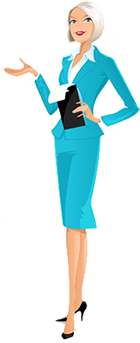 Таблица определения российского размера одежды
по метрическим параметрам ребенкаРазмер. Россия18202224Рост в см50-5662-687480Обхват груди в см40444448Обхват талии в см40444548Обхват бедер в см42465054Примерный возраст0-1,5 мес.1,5-6 мес.6-9 мес.9-12 мес.Размер. Россия262830Рост в см86-9298-104110-116Обхват груди в см5254-5660Обхват талии в см5252-5454Обхват бедер в см5658-6266-68Примерный возраст1-2 года3-4 года4-6 летТаблица определения российского размера одежды
для девочекРазмер для девочек. Россия303234363840Рост в см122128134140146152Обхват груди в см606468727680Обхват талии в см545660626263Обхват бедер в см687276828488Таблица определения российского размера одежды
для мальчиковРазмер для мальчиков. Россия303234363840Рост в см122128134140146-152158Обхват груди в см606468727680Обхват талии в см545760636568Обхват бедер в см6468727680-8185